	ZWROT PODATKU AKCYZOWEGO    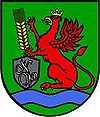 Każdy rolnik, który chce odzyskać część pieniędzy wydanych na olej napędowy używany do produkcji rolnej powinien zbierać faktury VATod 1 lutego 2018 r. do 28 lutego 2018 r. należy złożyć odpowiedni wniosek do wójta, burmistrza 
w zależności od miejsca położenia gruntów rolnych wraz z fakturami VAT (lub ich kopiami) stanowiącymi dowód zakupu oleju napędowego w okresie od 1 sierpnia 2017 r. do 31 stycznia 2018 r.,od 1 sierpnia 2018 r. do 31 sierpnia 2018 r. należy złożyć odpowiedni wniosek do wójta, burmistrza lub prezydenta miasta, w zależności od miejsca położenia gruntów rolnych wraz z fakturami VAT (lub ich kopiami) stanowiącymi dowód zakupu oleju napędowego w okresie od 1 lutego 2018 r. do 31 lipca 2018 r.  
w ramach limitu zwrotu podatku określonego na 2018 r.Określenie limitu zwrotu podatku akcyzowego w 2018r. Limit zwrotu przysługującego producentowi rolnemu określa się na cały rok na podstawie art. 4 ust. 2 ustawy o zwrocie podatku akcyzowego zawartego w cenie oleju napędowego wykorzystywanego do produkcji rolnejKwotę limitu określa się w następujący sposób:86,00 zł * ilość ha użytków rolnychKwotę zwrotu oblicza się na podstawie przedstawionych faktur VAT potwierdzających zakup oleju napędowego:ilość litrów zakupionego oleju napędowego  x 1,00 zł (stawka zwrotu w 2018r)Obliczona kwotę zwrotu porównuje się z kwotą limitu przypadającego producentowi rolnemuJeżeli kwota zwrotu jest niższa od kwoty limitu, wówczas rolnik otrzyma zwrot  równy kwocie zwrotu.Jeżeli kwota zwrotu jest większa od kwoty limitu, wówczas rolnik otrzyma zwrot równy kwocie limitu.Wypłata zwrotu przyznanego na podstawie decyzji następuje w terminach:1 - 30 kwietnia danego roku w przypadku złożenia wniosku w pierwszym terminie1 - 31 października danego roku w przypadku złożenia wniosku w drugim terminiePodstawa prawna:- Ustawa z dnia 10 marca 2006r. o zwrocie podatku akcyzowego zawartego w cenie oleju napędowego wykorzystywanego do produkcji rolnej (Dz. U. 2015r., poz. 1340 ze zm.)- Ustawa z dnia 14 czerwca 1960r. Kodeks postępowania administracyjnego (Dz. U. 2017r. poz. 1257 ze zm.)- Rozporządzenie Ministra Rolnictwa i Rozwoju Wsi z dnia 28.06.2013r. (Dz. U . z 2013r. poz.789) w sprawie wzoru wniosku o zwrot podatku akcyzowego zawartego w cenie oleju napędowego wykorzystywanego do produkcji rolnej- Rozporządzenie Rady Ministrów z dnia 17 listopada  2017r. w sprawie stawki zwrotu podatku akcyzowego zawartego w cenie oleju napędowego wykorzystywanego do produkcji rolnej na 1 litr oleju w 2018r. (Dz. U. z 2017r. poz. 2215)___________________________________________________________________________+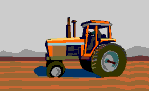 Wnioski można składać w Urzędzie Gminy w Nowej Wsi Lęborskiej pok. nr 15 (parter)  lub za pośrednictwem poczty na adres: Urząd Gminy Nowa Wieś Lęborska, ul. Grunwaldzka 24, 84-351 Nowa Wieś Lęborskatel. 59 8612 428 (wew. 28)    podinsp. ds. środków trwałych, rozliczeń podatkowych i akcyzy     Patrycja Labuda